РЕШЕНИЕот  21 декабря 2022 г.                                                                                  № 21с. Усть-НицинскоеО тарифах на услуги муниципального унитарногопредприятия «Север» на 2023 годНа основании Устава Усть-Ницинского сельского поселения, заслушав и обсудив информацию директора МУП «Север» Самойлова Д.А. об утверждении тарифов на услуги МУП «Север» на 2023 год, Дума Усть-Ницинского сельского поселения РЕШИЛА:Утвердить тарифы на услуги МУП «Север» на 2023 год (приложение № 1).Настоящее Решение опубликовать в «Информационном вестнике Усть-Ницинского сельского поселения и разместить на официальном сайте Усть – Ницинского сельского поселения в информационно-телекоммуникационной сети «Интернет»: www.усть-ницинское.рф.Контроль за исполнением данного решения возложить на комиссию по экономическим вопросам (Волкова Л.В.).Председатель Думы Усть-Ницинского                  Глава Усть-Ницинскогосельского поселения                                                сельского поселения ____________ Востриков Ю.И.                             ___________ Лукин А.С.Приложение к решению Думы Усть-Ницинского сельского поселения от 28.12.2022г. № 21Муниципальное унитарное предприятие «Север»Тарифы на 2023 год.Услуги трактора МТЗ-82З/плата: 22624,98 + 6855,37(налоги 30,3%)=29480,35*12(месяцев в году)=353764,20:12:168=175,48руб.,Д/т 14,04*57=800,28 руб.,Затраты ТО 277,40*30%=360,62 руб., (запчасти, расходные материалы)Общехозяйственные нужды  30 % - 400,91руб., (заработная плата, налоги, канцелярия, покупка программного обеспечения, СИЗ для работников предприятия, содержание и обслуживание легкового автомобиля, содержание бокса для техники, отопление бокса). За один час рабочего времени                                                            1737,29 руб.,Услуги ГАЗ 3307 КО 440-2З/плата:21546,23+6528,51(налоги 30,3%) = 28074,74*12(месяцев в году) = 336896,88 рублей: 12: 168 = 167,11 рублейД/Т 16*57=912 руб.,Затраты ТО 135,5*30%=176,15 руб., (запчасти, расходные материалы)Общехозяйственные нужды  30 % - 335,93 руб., (заработная плата, налоги, канцелярия, покупка программного обеспечения, СИЗ для работников предприятия, содержание и обслуживание легкового автомобиля, содержание бокса для техники, отопление бокса). За один час рабочего времени                                                            1591,19 руб.,Услуги электрикаЗ/плата:18578,72+5071,99 (налоги 27,3%) = 23650,71*12(месяцев в году) =283808,52 рублей: 12:168 = 140,78 рублейОбщехозяйственные нужды  30 % - 42,23 руб., (заработная плата, налоги, канцелярия, покупка программного обеспечения,СИЗ для работников предприятия, содержание и обслуживание легкового автомобиля, содержание бокса для техники, отопление бокса).За один час рабочего времени                                                              183,01 руб.,Услуги разнорабочегоЗ/плата:16242,00 (МРОТ) + 2436,30 (УК 15%) + 5099,17(налоги 27,3%) = 23777,47*12(месяцев в году) = 285329,64 рублей : 12: 168 = 141,53 рублейОбщехозяйственные нужды  30 % - 42,46 руб., (заработная плата, налоги, канцелярия, покупка программного обеспечения,СИЗ для работников предприятия, содержание и обслуживание легкового автомобиля, содержание бокса для техники, отопление бокса) За один час рабочего времени               183,99 руб.,Услуги  уборщицыЗ/плата:168916,80 : 10,4(ставки)=16242 (МРОТ) + 2436,30 (УК 15%) + 5659,52(Налоги)=24337,82руб.,24337,82 * 10,4ставки= 253113,33руб.,Общехозяйственные нужды:253113,33*5%=12655,67руб., (заработная плата, налоги, канцелярия, покупка программного обеспечения)Итого:253113,33+12655,67=265769руб.,265769*12 месяцев= 3189228,00руб.,3189228,00: 18278(часов в год)=  174,48 руб.,За один час рабочего времени                                                             174,48руб.,Услуги кочегараЗ/плата:113694 : 7(ставок)=16242 (МРОТ) + 2436,30 (УК 15%)+ 5659,52 (Налоги)=24337,82 руб.,24337,82 * 7 ставки =170364,74руб.,Общехозяйственные нужды  170364,74*5%=8518,24 руб., (заработная плата, налоги, канцелярия, покупка программного обеспечения)Итого: 170364,74+8518,24=178882,98 руб.,	178882,98 * 9 месяцев =1609946,82 руб.,1609946,82: 10171(часов в год) = 158,29 руб.,За один час рабочего времени                                                              158,29 руб.Услуги водителяЗ/плата:16242 (МРОТ) + 2436,30 (УК 15%) + 5659,52 (Налоги 30,3%) = 24337,82 руб. * 12 месяцев = 292053,84 руб.,Общехозяйственные нужды  292053,84 * 5%= 14602,69 руб., (заработная плата, налоги, канцелярия, покупка программного обеспечения)Итого: 292053,84+14602,69= 306656,53 руб.,306656,53: 1973(часов в год) =155,43руб., За один час рабочего времени                                                              155,43 руб.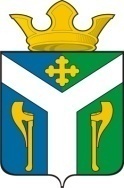 ДУМАУсть – Ницинского сельского поселенияСлободо – Туринского муниципального районаСвердловской области